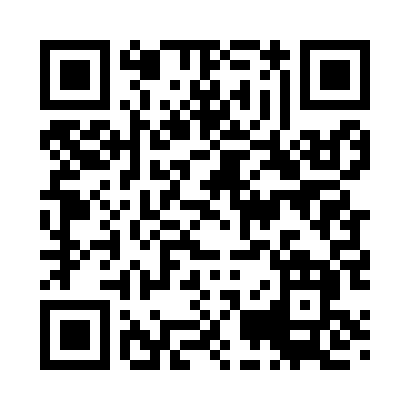 Prayer times for Sturgeon Lake, Minnesota, USAMon 1 Jul 2024 - Wed 31 Jul 2024High Latitude Method: Angle Based RulePrayer Calculation Method: Islamic Society of North AmericaAsar Calculation Method: ShafiPrayer times provided by https://www.salahtimes.comDateDayFajrSunriseDhuhrAsrMaghribIsha1Mon3:215:231:155:279:0711:102Tue3:225:241:165:279:0711:093Wed3:235:251:165:279:0711:084Thu3:245:251:165:279:0611:075Fri3:255:261:165:279:0611:076Sat3:265:271:165:279:0511:067Sun3:275:271:165:279:0511:058Mon3:295:281:175:279:0411:049Tue3:305:291:175:279:0411:0210Wed3:325:301:175:279:0311:0111Thu3:335:311:175:279:0311:0012Fri3:355:321:175:279:0210:5913Sat3:365:331:175:269:0110:5714Sun3:385:341:175:269:0110:5615Mon3:395:351:175:269:0010:5516Tue3:415:361:175:268:5910:5317Wed3:435:371:185:268:5810:5218Thu3:445:381:185:268:5710:5019Fri3:465:391:185:258:5610:4820Sat3:485:401:185:258:5510:4721Sun3:505:411:185:258:5410:4522Mon3:515:421:185:248:5310:4323Tue3:535:431:185:248:5210:4224Wed3:555:441:185:248:5110:4025Thu3:575:451:185:238:5010:3826Fri3:595:461:185:238:4910:3627Sat4:005:471:185:228:4810:3428Sun4:025:491:185:228:4610:3229Mon4:045:501:185:228:4510:3030Tue4:065:511:185:218:4410:2931Wed4:085:521:185:218:4310:27